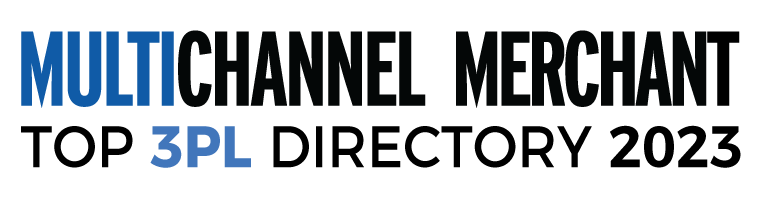 
Listing ApplicationPlease complete all information belowApplication Deadline: Friday, November 4, 20221

Part 1: Tell Us About Your CompanyCompany Name: Address:  Phone: Website: RFP contact:Email: Phone: Year founded:Parent company (if applicable):Total number of active clients: Average annual order volume (not unit volume) per client in 2022 (i.e., total annual order volume, divided by number of clients): Estimated percentage breakdown of 2022 B2C and B2B client revenue? B2B Revenue:       %B2C Revenue:       %What is your #1 merchandise category in terms of order fulfillment, and what percentage of business does it represent?       %What is your #2 merchandise category in terms of order fulfillment, and what percentage of business does it represent?       %What is your #3 merchandise category in terms of order fulfillment, and what percentage of business does it represent?       %	Tell us about your company (250-word maximum). Tell us what is unique about you and what you focus on. Give us the best attributes of your company, and include specific reference to your experience serving the ecommerce industry.What channels do you support? Check all that applyRetail/wholesaleEcommerceOnline marketplacesDropshippingOmnichannelOther (specify)Tell us about 2 major changes you’ve made in the last year that potential clients need to know about, and why you made them. Change 1: Change 2: List the top 5 merchant clients you are working with (note: this is NOT shared)Client 1: Client 2: Client 3: Client 4: Client 5: 
Part 2: Tell us about your facilities and operationsList your facility locations (state/city/country)Do you fulfill continuity/subscription orders for clients?Are any of your facilities food-grade certified?Do you handle international orders?What types of automation and robotics do you utilize in your facilities?List all the operations and fulfillment services you offer.In terms of delivery speed to end customer, what percentage of the population in the continental U.S. can you reach in 1 day via standard ground shipping?In terms of delivery speed to end customer, what percentage of the population in the continental U.S. can you reach in 2 days via standard ground shipping?In terms of delivery speed to end customer, what percentage of the population in the continental U.S. can you reach in 3 days via standard ground shipping?In terms of delivery speed to end customer, what percentage of the population in the continental U.S. can you reach in 4 days via standard ground shipping?In terms of delivery speed to end customer, what percentage of the population in the continental U.S. can you reach in 5 days via standard ground shipping?List any other value-added services not detailed above:Part 3: Website linkThere is absolutely no charge to enter Top 3PLs. However, if you would like to have a live link for one year in the online version of Top 3PLs at Multichannelmerchant.com, email William Camaraza, wcamaraza@accessintel.com for details.


Part 4: Senior leadership verification and referenceNote: by completing this section, you certify that the information you're providing to Multichannel Merchant is 100% true and accurate. You also acknowledge that Multichannel Merchant’s editor may contact senior leadership for follow-up, interviews, and fact-checking.Name of CEO/President: Email: Mailing Address for Top 3PLs Documentation: 

Name of Senior Operations Executive: Email: Mailing Address for Top 3PLs Documentation: 
Part 5: To learn more regarding our Enhanced Visibility and Lead Generation Package, please fill out the section below.Name: Phone: Email: Email your completed application to Mike O’Brien, mobrien@accessintel.com
